          COLEGIO LUTERANO “CONCORDIA” VIÑA DEL MAR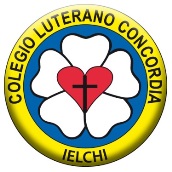 Calle Cuatro 2035, Santa Inés / Fonofax 32-2962125 / E-mail: direccionvina@colegioluterano.cl / Web site: wwwcolegioluterano.clCONTRATO DE PRESTACIÓN DE SERVICIOS EDUCACIONALESAÑO ESCOLAR 2019En Valparaíso, a _____ de ___________________del año 2018 se celebra el siguiente Contrato de Matrícula entre el Colegio Luterano Concordia Viña del Mar, RUT 61.967.100-7, Representado por el Sr. Omar Prado López, RUT. 17.140.679-K, domiciliado en calle Cuatro 2035, comuna de Viña del Mar, que en adelante se denominará Colegio;Y don(ña) ________________________________________________________________________________________________RUT. __________________-______,  domiciliado(a) en ____________________________________________________________Comuna ___________________________, que en adelante se denominará Apoderado(a).ARTÍCULO PRIMERO:1°	El Colegio Luterano Concordia Viña del Mar se encuentra oficialmente reconocido por el Ministerio de Educación (MINEDUC), ha sido declarado Cooperador de la Función Educacional del Estado por el Decreto N° 731 del 1 de junio de 1998. Su sostenedor es la Corporación Iglesia Evangélica Luterana de la República de Chile, RUT. 72.625.500-8.	De acuerdo a lo dispuesto en la Resolución N° 1390 del 27 de septiembre de 1989 de la Secreduc de la Quinta Región, el Colegio está incorporado al Sistema de Financiamiento Compartido de la Educación.2°	El Colegio  Luterano  Concordia Viña del Mar imparte Enseñanza Pre-básica y General Básica.ARTÍCULO SEGUNDO: El Apoderado anteriormente individualizado matricula en calidad de alumno a su pupilo para el año escolar 2019:Nombre del estudiante: _____________________________________________________________________________________R.U.T. ___________________-______	Curso: _____________	Enseñanza: ________________________________________ ARTÍCULO TERCERO: El Colegio como entidad formativa se compromete a:1°	Entregar, durante la vigencia del presente contrato, la atención necesaria para que el alumno desarrolle el proceso educativo dentro de un adecuado nivel de exigencia académica, colocando énfasis en la formación integral desde una perspectiva cristiano luterana. 2°	Impartir la enseñanza contenida en los Planes y Programas de Estudio oficiales para el respectivo nivel, por medio de profesionales calificados.3°	Exigir a los profesionales de la Educación un cumplimiento adecuado y oportuno de los planes y programas correspondientes al curso en que se matricula el estudiante, y de las normas vigentes en materias de evaluación y promoción, como también de las disposiciones del Proyecto Educativo Institucional (PEI) del Colegio Luterano Concordia Viña del Mar.4°	Difundir el contenido de PEI, del Reglamento Interno del Colegio que incluye el Reglamento Convivencia Escolar de los alumnos y velar por su cumplimiento.5°	Proporcionar al alumnado, de acuerdo a las normas internas, la infraestructura del Colegio que se requiere para el desarrollo del programa curricular, ya sea en aula, biblioteca, laboratorio, talleres u otros.7°	Posibilitar el contacto de los estudiantes con Instituciones de Educación Superior, empresas u otras organizaciones, cuando requieran el apoyo de éstas para el desarrollo de actividades de extensión y de orientación vocacional y profesional.ARTÍCULO CUARTO: El Apoderado se compromete a:1°	Acatar el Reglamento Interno del Colegio Luterano Concordia Viña del Mar, favoreciendo las tareas educativas y formativas que, en beneficio de los alumnos, conciba y desarrolle el Colegio, y observar las instrucciones que con este objetivo emita el establecimiento. 2º 	El apoderado será solidariamente responsable de los daños causados en el mobiliario e inmueble del Colegio producidos por su pupilo o el curso donde se haya matriculado a éste, excepto si se ha logrado individualizar al o los responsables de los daños. 3° 	Acatar el Reglamento  Interno de los Padres y Apoderados, cooperar en las actividades que programe el Centro General de Padres y Apoderados de acuerdo con la Dirección del Colegio en beneficio directo de los estudiantes del Colegio, pagar oportunamente las cuotas sociales legalmente exigidas y asistir integra y puntualmente a las reuniones programadas.4°	Apoyar activamente a la Pastoral del Colegio y otras actividades de curso.5°	Asistir a todas las reuniones y citaciones que señale la Dirección del Colegio, Directivos o Profesores Tutores.6°	No ingresar al Colegio durante las horas lectivas, salvo lo especificado en el punto 4°.7°	Cumplir con los pagos de las 11 cuotas de Escolaridad fijadas por el Colegio. El apoderado suscribirá un compromiso de pago y se obligará a pagar diez cuotas mensuales y la cuota N°11. Pagará la primera cuota y la cuota N°11 en el momento de matricular a su pupilo; con respecto a las nueve cuotas de escolaridad restantes, deberán ser pagadas mes adelantado –hasta el día 25 de cada mes- a través de un depósito bancario en la Cuenta Corriente N° 23600034855 de Banco Estado. La constitución en mora de cualquiera de las cuotas pactadas, dará derecho a hacer exigible toda la deuda durante el año, sin perjuicio de poder aplicar por cada retardo en el pago de cada cuota un interés penal según lo determinado por la tasa máxima convencional. VALORES DE ESCOLARIDAD:El pago de las mensualidades pactadas, es OBLIGATORIO para los estudiantes no categorizados o declarados preferentes, por lo que el Colegio podrá iniciar el trámite de cobranza extrajudicial y/o judicial por no pago. En caso de dificultades con el cumplimiento de las mensualidades, lo mínimo que el Colegio exige, es que el Apoderado se acerque a Recaudación y explique su situación. Por lo que es obligación responder a las comunicaciones del Establecimiento en torno a la morosidad.Se exime del pago de colegiatura a los apoderados de estudiantes categorizados como prioritarios y vulnerables, según lo establecido por las listas entregadas por los organismos pertinentes del Estado. Si los estudiantes dejan de estar en alguna de estas categorías, el apoderado de éste deberá pagar íntegramente el año escolar en curso. El incumplimiento de las obligaciones de pago acarreará el cobro de interes y reajuestes correspondientes, de acuerdo al interés máximo convencional, y de forma compuesta.ARTÍCULO QUINTO: El estudiante al matricularse adquiere los siguientes derechos:1°	A conocer La Normativa de Convivencia Escolar del Colegio; los Planes y Programas de Estudios aprobados por el MINEDUC y a recibir la enseñanza acorde a los programas referidos, de parte de personal calificado que el Colegio designa.2°	A participar en todas las actividades Pastorales, académicas curriculares, propias de su nivel, y de las demás de carácter electivo que el Colegio promueva y ejecuta.4°	Utilizar la infraestructura del Colegio, según sus normas internas, para el normal desarrollo de su formación personal y del régimen curricular.ARTÍCULO SEXTO: El estudiante se compromete a:1°	Cumplir con lo establecido en el PEI y en el Reglamento de Convivencia Escolar del Colegio.2° 	Asistir puntual y regularmente a las clases y actividades planificadas por el Colegio.3°	Acatar las normas de evaluación y promoción exigidas.4°	Mantener un comportamiento, presentación personal y disciplina compatibles con las exigencias, principios y postulados que persigue el Colegio.5°	Mantener un comportamiento correcto, digno y responsable incluso fuera del establecimiento, sobre todo si se compromete su prestigio.ARTÍCULO SÉPTIMO: Se dará término a este contrato por las siguientes causales:1°	Si hay incumplimiento total o parcial, por parte del Apoderado, de este contrato.2°	Si conforme al procedimiento o contemplado en el Reglamento de Convivencia Escolar del Colegio, se ha determinado que el alumno ha incurrido en incumplimiento disciplinario y/o académico o de convivencia.3°	Si hay incumplimiento del Apoderado a las obligaciones contempladas en el artículo cuarto, el Colegio podrá proceder a la cancelación de la matrícula.ARTÍCULO OCTAVO:	El presente contrato comenzará a regir desde el primer día lectivo del año escolar 2019 y durará hasta el término del mismo, salvo lo contemplado en el artículo anterior. Podrá ser renovado por el mutuo y expreso acuerdo de las partes, que se expresará en la suscripción de un nuevo contrato.ARTÍCULO NOVENO:	Queda un ejemplar en poder del Colegio, firmado por el Apoderado, quien a través de su firma expresa su conformidad con lo expuesto en este documento; y una copia queda en poder del Apoderado.ARTÍCULO DÉCIMO:	Habiendo tomado conocimiento de este Contrato comprometiéndome a cumplir con lo estipulado en él, procedo a firmar a mi entera conformidad._________________________				__________________________            Omar Prado López 					            FIRMA APODERADO          Administrador General						            								     R.U.T.: ____________________	NIVELMARZO a DICIEMBRE(10 CUOTAS)CUOTA N° 11MATRICULAPRE-KINDER - KINDERGRATUITOGRATUITOGRATUITO 1°, 2°, 3º Y 4º AÑO BÁSICO$ 27.000.- $ 27.000.-$05° a 6° AÑO BÁSICO$ 28.000.-$ 28.000.-$07° y 8° AÑO BÁSICO$ 29.000.-$ 29.000.-$0